Verbandsstöberprüfung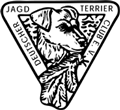 ArbeitsgruppePrüfungsortPrüfungsleiter:inRichter:inName, VornameName, VornameName, VornameName, VornameRichter:innennummerRichter:innennummerName des HundesRasseZB-Nr.ZB-Nr.Führer:inErgebnisErgebnisTextTextTextTextTextTextTextBildBildBildBildBildBildBild